Central Services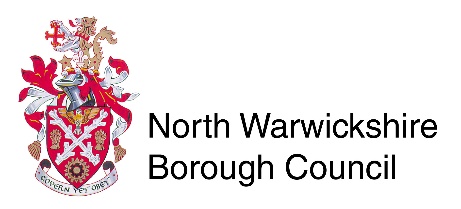 North Warwickshire Borough CouncilThe Council HouseSouth StreetAtherstone CV9 1DELicensing Act 2003
Personal Licence Replacement1. Your personal details1. Your personal detailsTITLE        Please tick Mr  Mrs  Miss  Ms  Other (please state)       TITLE        Please tick Mr  Mrs  Miss  Ms  Other (please state)       Full nameFull nameContact Tel:Mobile:HOME ADDRESSReason for replacement licenceSignDatePlease note this form should be returned with your original personal licence (photo card and paper counterpart), 2 x photos (passport size), and a fee of £10.50 paid by card or cheques made payable to North Warwickshire Borough Council. If the application is to change name, proof of name change is also required. Forms to be returned to: Central ServicesNorth Warwickshire Borough CouncilSouth StreetAtherstoneCV9 1DETelephone – 01827 719217A replacement licence will be issued in due course.FAILURE TO NOTIFY THE LICENSING AUTHORITY OF CHANGE OF NAME OR ADDRESS IS AN OFFENCE UNDER SECTION 127 OF THE LICENSING ACT 2003.Please note this form should be returned with your original personal licence (photo card and paper counterpart), 2 x photos (passport size), and a fee of £10.50 paid by card or cheques made payable to North Warwickshire Borough Council. If the application is to change name, proof of name change is also required. Forms to be returned to: Central ServicesNorth Warwickshire Borough CouncilSouth StreetAtherstoneCV9 1DETelephone – 01827 719217A replacement licence will be issued in due course.FAILURE TO NOTIFY THE LICENSING AUTHORITY OF CHANGE OF NAME OR ADDRESS IS AN OFFENCE UNDER SECTION 127 OF THE LICENSING ACT 2003.